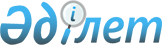 Об установлении ограничительных мероприятий
					
			Утративший силу
			
			
		
					Решение акима аульного округа Акмая Шиелийского района Кызылординской области от 17 июня 2016 года № 55. Зарегистрировано Департаментом юстиции Кызылординской области 29 июня 2016 года № 5545. Утратило силу решением акима аульного округа Акмая Шиелийского района Кызылординской области от 15 августа 2016 года № 61      Сноска. Утратило силу решением акима аульного округа Акмая Шиелийского района Кызылординской области от 15.08.2016 № 61 (вводится в действие со дня подписания).

      В соответствии с пунктом 3 статьи 37 Закона Республики Казахстан от 23 января 2001 года "О местном государственном управлении и самоуправлении в Республике Казахстан", статьи 10-1 Закона Республики Казахстан от 10 июля 2002 года "О ветеринарии" и на основании представления руководителя государственного учреждения "Шиелийская районная территориальная инспекция" Комитета ветеринарного контроля и надзора Министерства сельского хозяйства Республики Казахстан от 29 апреля 2016 года № 09-06-135 аким Акмаинского сельского округа РЕШИЛ:

      1. Установить ограничительные мероприятия в связи с возникновением заболевания бруцеллеза среди крупного рогатого скота в крестьянском хозяйстве "Акмая" села Акмая Акмаинского сельского округа Шиелийского района.

      2. Контроль за исполнением настоящего решения возложить на ведущего специалиста государственного учреждения "аппарат акима Акмаинского сельского округа" Н Аскарову.

      3. Настоящее решение вводится в действие со дня первого официального опубликования.


					© 2012. РГП на ПХВ «Институт законодательства и правовой информации Республики Казахстан» Министерства юстиции Республики Казахстан
				
      Исполняющий обязанности акима

      Акмаинского сельского округа

Койшыбаев Х.
